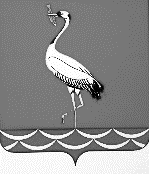 СОВЕТ ЖУРАВСКОГО СЕЛЬСКОГО ПОСЕЛЕНИЯКОРЕНОВСКОГО РАЙОНАРЕШЕНИЕот 16.12.2016                                                                                                                           № станица ЖуравскаяО признании утратившим силу решения Совета Журавского сельского поселения Кореновского района от 22.11.2016 № 138 «Об утверждении Положения об осуществлении муниципального земельного контроля на территории Журавского сельского поселения Кореновского района»В целях приведения нормативных правовых актов Совета Журавского сельского поселения Кореновского района в соответствие с действующим законодательством, Совет Журавского сельского поселения Кореновского района р е ш и л:1. Признать утратившим силу решение Совета Журавского сельского поселения Кореновского района от 22.11.2016 № 138 «Об утверждении Положения об осуществлении муниципального земельного контроля на территории Журавского сельского поселения Кореновского района».  2.  Обнародовать настоящее решение на информационных стендах Журавского сельского поселения Кореновского района и разместить на официальном сайте администрации Журавского сельского поселения Кореновского района в информационно-телекоммуникационной сети «Интернет».3. Решение вступает в силу после его официального обнародования, но не ранее 01 января 2017 года. Глава Журавского сельского поселения Кореновского района                                                                      И.В. Солодовник